RESULTADO – TOMADA DE PREÇON° 2024123TP57088HEMUO Instituto de Gestão e Humanização – IGH, entidade de direito privado e sem fins lucrativos,classificado como Organização Social, vem tornar público o resultado da Tomada de Preços, com afinalidade de adquirir bens, insumos e serviços para o HEMU - Hospital Estadual da Mulher, comendereço à Rua R-7, S/N, Setor Oeste, Goiânia, CEP: 74.125-090.Bionexo do Brasil LtdaRelatório emitido em 21/03/2024 16:33CompradorIGH - HEMU - Hospital Estadual da Mulher (11.858.570/0002-14)Rua R 7, esquina com Av. Perimetral s/n - Setor Oeste - GOIÂNIA, GO CEP: 74.530-020Relação de Itens (Confirmação)Pedido de Cotação : 338349885COTAÇÃO Nº 57088 DIETAS - HEMU MAR/2024Frete PróprioObservações: *PAGAMENTO: Somente a prazo e por meio de depósito em conta PJ do fornecedor. *FRETE: Só serãoaceitas propostas com frete CIF e para entrega no endereço: RUA R7 C/ AV PERIMETRAL, SETOR COIMBRA,Goiânia/GO CEP: 74.530-020, dia e horário especificado. *CERTIDÕES: As Certidões Municipal, Estadual de Goiás,Federal, FGTS e Trabalhista devem estar regulares desde a data da emissão da proposta até a data do pagamento.*REGULAMENTO: O processo de compras obedecerá ao Regulamento de Compras do IGH, prevalecendo este emrelação a estes termos em caso de divergência.Tipo de Cotação: Cotação NormalFornecedor : Todos os FornecedoresData de Confirmação : TodasFaturamentoMínimoPrazo deEntregaValidade da Condições deFornecedorFreteObservaçõesPropostaPagamentoInnovar Produtos Hospitalares Ltda-EppGOIÂNIA - GOINNOVAR HOSPITALAR & SAÚDE - (62)1dias após1R$ 200,000028/03/202430 ddlCIFnullconfirmação3575-6041bionexo.innovarhospitalar@gmail.comMais informaçõesVia Nut - Nutrição Clinica eProdutos HospitalaresGOIÂNIA - GORamile Ferreira e silva - nullcotacao@vianut.com.brMais informações3 dias apósconfirmação23R$ 200,0000R$ 500,000031/03/202421/03/202430 ddl30 ddlCIFCIFnullViva Comércio E Importação LtdaBRASÍLIA - DF2dias apósCOTADO POR MARIANA MILHAOcotacao.dietas@vivadf.com.brMAURISFRAN SOUSA - nullpedido.dietas@vivadf.com.brMais informaçõesconfirmaçãoProgramaçãode EntregaPreço PreçoUnitário FábricaValorTotalProdutoCódigoFabricante Embalagem Fornecedor Comentário JustificativaRent(%) QuantidadeUsuárioDaniellyEvelynSUPLEMENTO ABASE DE DEXTRINAE MALTOSE - LATACARBODEX500 GR -CARBODEX -DYNAMICLABInnovarProdutosHospitalaresLtda - EppPereira Da4 Unidade R$ 96,0000 CruzR$R$637832-LATAnull-24,0000 0,0000400G21/03/202410:00SUPLEMENTO HIPER/HIPER 200 MLMORANGO -ESPECIFICAÇÃO:SUPLEMENTOHIPER/HIPERDaniellyEvelynPereira DaCruzMORANGO 200 ML.SUPLEMENTO ORALINDUSTRIALIZADO,ENERGYZIP200 ML -InnovarProdutosFRASCOSABORR$R$R$665,0000737844--70 Unidade>1.25 KCAL/ML AMENOR OU IGUAL.5 KCAL/ML,MAIOR OU IGUALG DEENERGYZIP - TETRA PACK Hospitalares MORANGOPRODIET Ltda - Epp9,5000 0,000021/03/202410:0015PROTEINAS/100 ML.PRONTO PARA USOE ADMINISTRAÇÃO-SABOR MORANGO.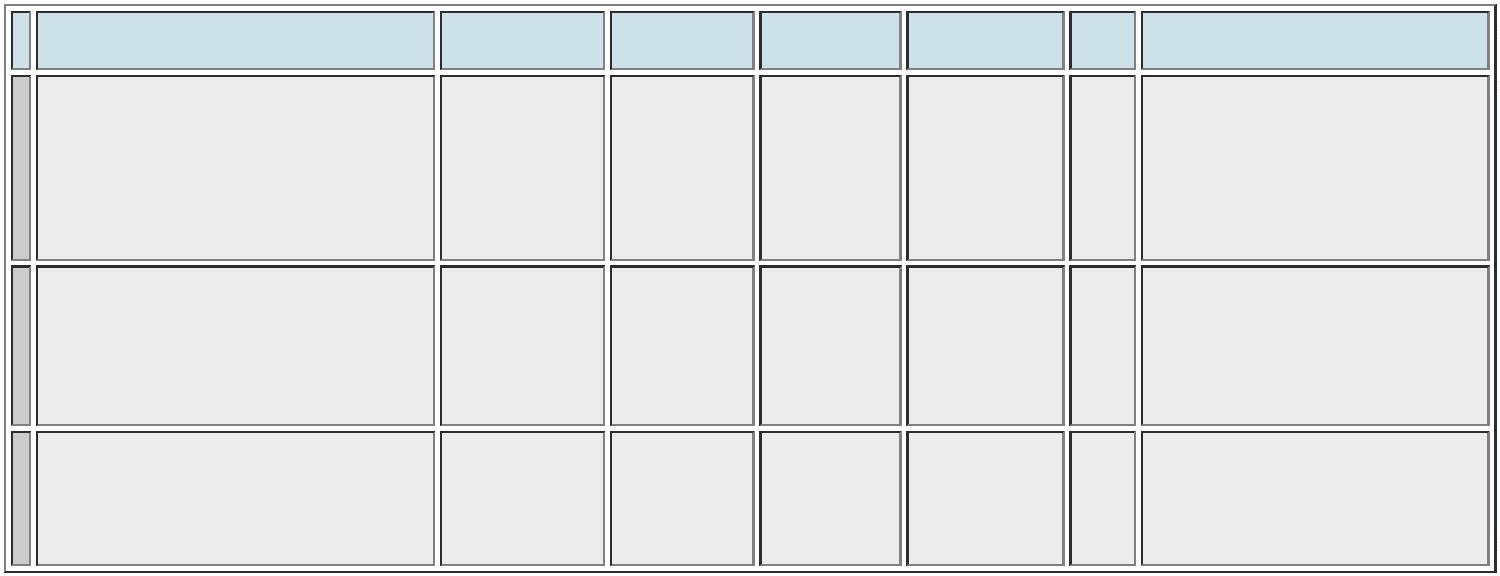 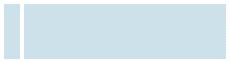 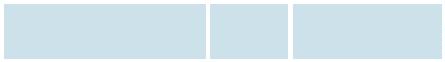 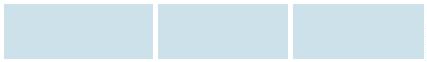 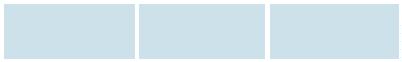 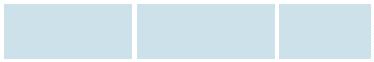 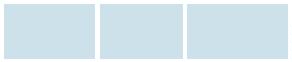 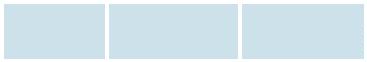 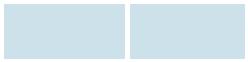 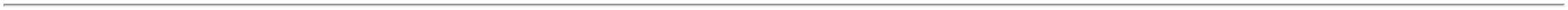 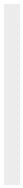 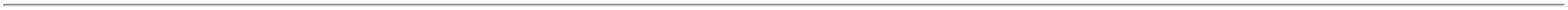 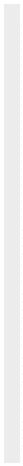 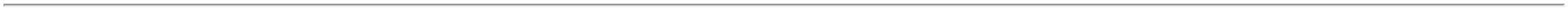 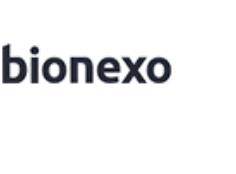 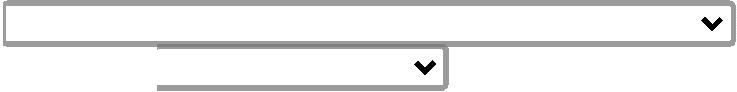 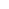 DaniellyEvelynPereira DaCruzSUPLEMENTOROTEINA ISOLADABCAA MIXCAROTENOIDESLATA 400 GInnovarProdutosHospitalaresLtda - EppIMMAX 700G-PRODIET -PRODIETR$R$R$109,0000837851-LATAnull-1 Unidade109,0000 0,000021/03/202410:00TotalParcial:R$870,000075.0Total de Itens da Cotação: 8Total de Itens Impressos: 3Programaçãode EntregaPreço PreçoUnitário FábricaValorTotalProdutoCódigoFabricante Embalagem Fornecedor Comentário JustificativaRent(%) QuantidadeUsuárioFORMULA INFANTILEM PÓ PARA RNPRE-TERMO E/OUALTO RISCO ->INDICADA PARARECEM NASCIDOSPRÉ TERMO E/OUALTO RISCO E/OUBAIXO PESO AONASCER; COM DHA,ARA ENUCLEOTÍDEOS. -ESPECIFICAÇÃO:INDICADA PARARECÉM NASCIDOSPRÉ TERMO E/ OUALTO RISCO E/OUALTO RISCO E/OUBAIXO PESO AONASCER.DaniellyEvelynPereira DaCruzVia Nut -NutriçãoClinica eProdutosHospitalaresFM 85 -NESTLE -NESTLER$R$R$135651-1Gnull-1224 Sachê4,1333 0,00005.059,159221/03/202410:00FORMULA INFANTILPARA RECEMNASCIDO PRETERMO E / OU ALTORISCO 400G -DaniellyEvelynPereira DaCruzVia Nut -NutriçãoClinica eProdutosHospitalaresFORMULA PARARECEM NASCIDOPRE TERMO E/ OUDE ALTO RISCO E /OU BAIXO PESO AONASCER COMPRE NAN400 GR,NESTLELATA COM400 GRR$R$R$237790-null-100 Unidade29,6300 0,00002.963,000021/03/202410:00PROTEINASLACTEAS -> LATA400 GRAMASMODULO EM POPROTEINA A BASEDE CASEINATO DECALCIO, FONTE DEPROTEINA, COMDaniellyEvelynPereira DaCruzVia Nut -NutriçãoClinica eProdutosHospitalaresMAXIPRO -ENTERAL -ENTERALR$R$R$170,0000530504-LATAnull-2 Pote85,0000 0,0000APROXIMADAMENTE100% CASEINATO21/03/202410:00DE CALCIO.-> POTECOM 250GTotalParcial:R$1326.08.192,1592Total de Itens da Cotação: 8Total de Itens Impressos: 3Programaçãode EntregaPreço PreçoUnitário FábricaValorTotalProdutoCódigoFabricante Embalagem Fornecedor Comentário JustificativaRent(%) QuantidadeUsuárioDaniellyEvelynPereira DaCruz;- Invicta eRd NãoFÓRMULA INFANTILELEMENTAR DEAMINOÁCIDOS SEMLACTOSE.NEOCATELCP LATA400G -VivaComércio EImportaçãoLtdaR$R$R$3442375--LATAnullnullrepondeu oe-mail dehomologação.12 Lata201,7100 0,00002.420,5200DANONE21/03/202410:00DaniellyEvelynPereira DaCruzFÓRMULA INFANTILP/ALERGIAS A PLVC/LACTOSE LATAAptamil Pepti- 400g -DANONE -DANONEVivaComércio EImportaçãoLtdaR$R$R$224,55003780012-3 Unidade74,8500 0,0000400G21/03/202410:00TotalParcial:R$15.02.645,0700Total de Itens da Cotação: 8Total de Itens Impressos: 2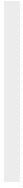 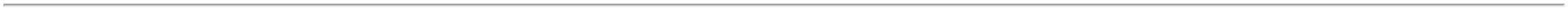 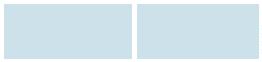 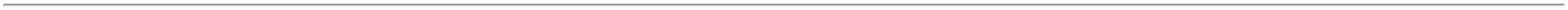 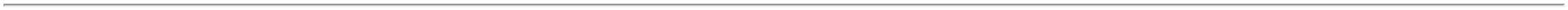 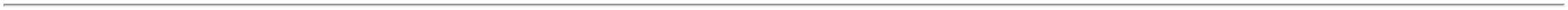 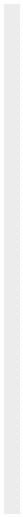 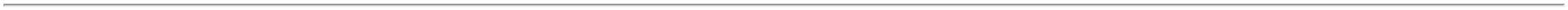 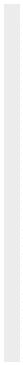 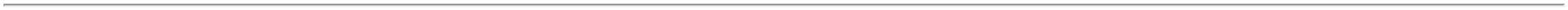 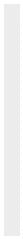 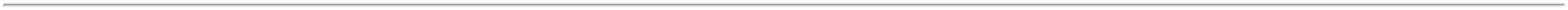 TotalGeral:R$1416.011.707,2292Clique aqui para geração de relatório completo com quebra de página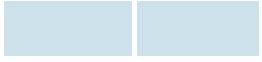 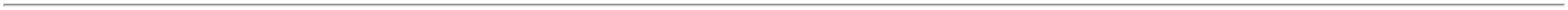 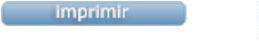 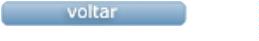 